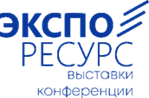 ООО «Экспоресурс - выставки и конференции» 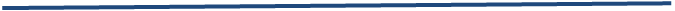 тел.+7 (985)0516401, +7 (925)2785437 сайт: expo-resurs.ru;  email: exporesurs@yandex.ru          \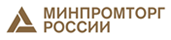 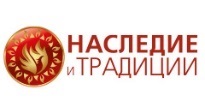 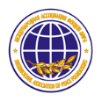 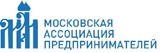 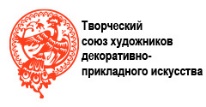 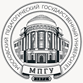 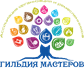 УВАЖАЕМЫЕ УЧАСТНИКИ ВЫСТАВКИ!	Мы рады приветствовать вас на III Выставке-ярмарке народных мастеров, художников и дизайнеров России «РусАртСтиль», которая состоится на территории Атриума Выставочного комплекса Гостиный двор с 10 по 14 февраля 2021 года.	Чтобы ваша работа на выставке была организована удобно и эффективно, предлагаем заранее ознакомиться со Памяткой участнику.	Пожалуйста, внимательно прочитайте содержащуюся в нем информацию и следуйте указанным инструкциям, исполнение которых избавит вас от лишних хлопот. Если у вас возникнут вопросы относительно содержащейся в ПАМЯТКЕ информации, пожалуйста, свяжитесь с нами заранее.Мы будем рады ответить на любые вопросы, которые могут возникнуть у Вас в ходе подготовки к выставке.Комаров Алексей +7 985 051 64 01 WhatsAppАстафьева Ольга +7 916 130-53 22 WhatsAppГайфулина Альфия +7 916 818 6194 WhatsAppЛелекова Александра +7 903 264 09 76 WhatsAppШошина Наталья +7 915 069 08 13 WhatsAppОбщий телефон +7 925 278 54 37E-mail: exporesurs@yandex.ruwww.expo-resurs.ru	Подпишитесь и распространите наши информационные материалы с наших интернет-ресурсов:Мы в cоц.сетях: @rusartstyle#РусАртСтиль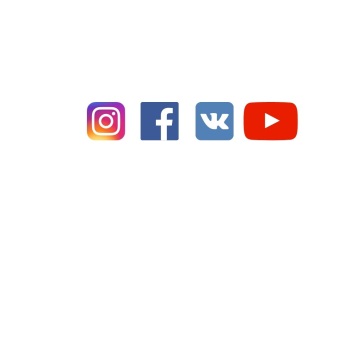 ВНИМАНИЕ!Наша выставка проводится в рамках I Художественно-промышленной выставки-форума «Уникальная Россия», которая уже начала свою работу 28.01.2021 и будет продолжать работать в период заезда экспонентов на нашу выставку и вплоть до 14 февраля.На основании этого, просим вас внимательно подготовиться к заезду, выезду и работе на выставочной площадке и внимательно изучить данный документ.Место проведения выставки: Москва, Ильинка, 4, Гостиный ДворЗаезд участников возможен только с улицы Варварка д.3 вход (подъезд) №16 Гостинного двора (схема прилагается)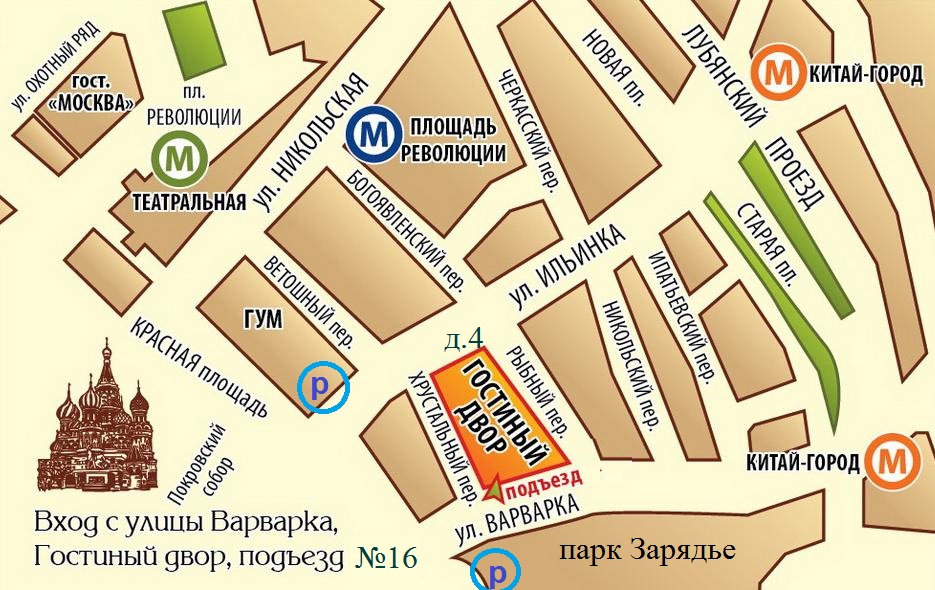 График заезда, выезда и работы выставкиВнимание! Ответственность загруз завезенный на стенд   в период заезда   и монтажа выставки (08.02-09.02 2021г.) несут сами экспоненты!Груз должен быть надёжно упакован или организовано дежурство на стенде представителя участника до взятия под общую охрану периметра 20.30 часов вечераЗаезд осуществляутся с письмом по Форме 1 (Разрешение на ввоз экспонатов) см приложение 1 - Письмо на ввоз в 2 экз. Заезд  и выезд участников будет происходить с ул. Варварка д.3, подъезд №16, в порядке живой очереди.ПАРКОВКА И РАЗГРУЗКА	Внимание Парковка у Гостиного двора Платная.Для легковых автомашин № 0304 - с 8.00-12.00 первые 30 минут -190 руб/час с 12.00-21.00 - первые 30 минут -380 руб./часс 21.00- 24.00 -200 руб. час (30 минут)С 31 минуты 1000 руб. час далее с 00.00 часов - только грузовые автомобили. Для грузовых автомобилей парковка 5017 - с 8.00-21.00 - первые 30 минут -190 руб/час с 21.00 -8.00 первые 30 мин -100 руб. часС 31ой минуты 1000 руб. часТак как место ограничено, а участников много необходимо быстро выгрузится и отогнать машину.	Платные парковки для легкового транспорта есть в ГУМ-Паркинг, находится по адресу: улица Ильинка, д. 3/8, стр. 1, 2. Стоимость парковки: 250 рублей в час. Часы работы парковки: с 8:00 до 23:00, в выходные дни с 9:00 до 23:00.А также, парковка парка Зарядье. Оставить свой автомобиль на паркинге «Зарядья» можно с 10:00 до 00:00. Для ветеранов Великой отечественной войны, а также инвалидов I и II группы парковка бесплатна. Все остальные гости «Зарядья» могут оплатить место для паркинга через специальные терминалы. Стоимость подземной парковки составляет 250 рублей/час.	Всем участникам, завозящим экспонаты и оборудование на грузовых автомашинах грузоподъемностью более 1 т. (в том числе «ГАЗЕЛЬ»), необходимо иметь специальный пропуск ГИБДД на въезд в Центр г. Москвы в пределах третьего транспортного кольца. Спецпропуск выдается только владельцу автотранспортного средства. 	По всем вопросам разъяснения и уточнения данного Постановления, а также для получения спецпропуска следует обращаться в КРО УГИБДД г. Москвы по адресу: ул. Большая Косинская, д. 1Б, тел.: (495) 623-70-70ВХОД НА ТЕРРИТОРИЮ ВЫСТАВКИ 	Участнику выставки при заезде необходимо иметь при себе распечатанное и заполненное письмо «Разрешение на ввоз оборудования» (Форма №1) в 2 экземплярах – его нужно отдать охране и организатору при заезде при входе в зал справа от охраны. 	При выезде, надо иметь при себе распечатанное и заполненное «Разрешение на вывоз оборудования» (Форма №2) в 1 экземпляре на котором нужно проставить штамп вывоз разрешен при отсутствии задолженности у организатора, по предъявлении которого будет осуществляется вывоз оборудования и экспонатов из зала.	При заполнении Формы №1 и Формы №2 обязательно укажите все ввозимое оборудование (стеллажи, стулья, столы, сетки, полки, коробки, чемоданы и прочее). Поштучно экспонаты, которые вы ввозите, перечислять не надо. «Разрешение на ввоз/вывоз экспонатов» должно быть заверено подписью Участника и печатью при её наличии.	Для регистрации и получения бейджа участнику необходимо иметь при себе экземпляр Договора- Заявки с подписью и печатью (если таковая есть). 	Во время работы выставки необходимо в бухгалтерии стенд Д4.1. обменяться оригиналами договоров и актов сдачи -приёмки о выполненной работе, а также проставить на Форме №2 на выезд печать организатора об отсутствии задолженности. Организациям документы будут выдаваться только при наличии Доверенности на право подписи финансовых документов и печати организации (Форма № 2). Дирекция выставки принимает к исполнению Доверенность только с оригиналом печати и подписи уполномоченного лица. ВАЖНО!Убедительная просьба своевременно решать вопросы с оплатой:участники, не погасившие задолженность за площадь, оборудование или дополнительно заказанные услуги, не будут допущены к вывозу экспонатов и оборудования из ВК «Гостиный Двор».РЕКОМЕНДУЕМ решить все финансовые вопросы заблаговременно! Участники выставки должны получить от организаторов:- бейджи Участников, при заезде - дипломы (в течение выставки)- VIP билеты из расчета 2 билета на 1 кв.м. площади.Режим работы Выставки открыта для посетителей:10-13 февраля 2021 г.	 с 11-00 до 20-00.14 февраля 2021 г.	 с 11-00 до 19-00.Официальное открытие выставки: 10 февраля 2021 г. в 15-00.Стоимость билетов для посетителей:Стоимость - 250 руб. Льготные билеты 150 руб. для детей старше 14 лет и до 18 лет, пенсионеров и инвалидов III-ей группы (при предъявлении подтверждающего документа). Бесплатно. Дети до 14 лет; Инвалиды 1, 2 группы; Родители многодетных семей (только родители, дети старше 14 лет приобретают билет на выставку); Ветераны ВОВ и приравненные к ним категории.Порядок прохода участников в выставочный зал Гостиного Двора.	В 10:30 ежедневно проходят участники, по предъявлении охране бейджа, выданного при регистрации. Вход на выставку со стороны ул. Варварка, д.3, подъезд №16.ВАЖНО!Каждому работнику Экспонента необходимо иметь при себе средства индивидуальной защиты органов дыхания (маски, респираторы) и рук (перчатки). Вход на территорию Гостиного двора без масок и перчаток запрещен.Допуск на площадку проведения мероприятия осуществляется через входные группы с использованием технических средств для бесконтактного измерения температуры тела.Лица с повышенной температурой тела и (или) признаками инфекционных заболеваний не будут допущены на	Раздача промо материалов вне стенда Участника разрешается в случае заказа и оплаты Участником данной услуги. Запрещено размещать POS-материалы вне своего стенда (афиши, листовки, плакаты) БЕЗ СОГЛАСОВАНИЯ С ОРГАНИЗАТОРОМ. Никакие рекламные конструкции (перетяжки, флаги, стойки и т.д.) не могут быть размещены на полу, конструкциях павильона, стенах и других частях стенда без разрешения Организатора. 	Если при заезде на Вашем стенде обнаружены недостатки, то необходимо сообщить об этом организатору, (Астафьева Ольга Игоревна 7 916 130-53 22 WhatsApp) - и мы примем надлежащие меры к их устранению. Стоимость заказанных Экспонентом, но не востребованных по каким-либо причинам элементов конструкции стенда или дополнительного оборудования, возмещению не подлежит.	Перестановка оборудования, требующего демонтажа/монтажа производится за счет Экспонента и подлежит дополнительной оплате.Охрана территории выставки 	По окончании работы выставки в 20:00, участники не должны покидать стенд до тех пор, пока до стенда не дойдут работники Охранного агентства при осуществлении планомерной зачистки зала (20:00-21:00).	Охранное агентство Гостиного Двора следит за порядком на территории выставки посредством камер наружного наблюдения и круглосуточного нахождения внутри и по периметру площадки сотрудников охраны, и несет ответственность за сохранность экспонатов только в ночное время, с 21:00 до 10:00. Экспонент обязан быть на своем стенде не позднее 10:30. В часы работы выставки полную ответственность за сохранность экспонатов несет Экспонент. Присутствие собственной охраны на стенде в ночное время не допускается.	Внимание! При несоблюдении Экспонентом вышеперечисленных пунктов Дирекция выставки и Охранное агентство не несут ответственности за сохранность экспонатов. Ежедневно Охранное агентство подает списки стендов с указанием отсутствующих ответственных представителей в утреннее и вечернее время в Дирекцию выставки.УБОРКА СТЕНДОВ Каждое утро, перед открытием выставки, будет проводиться уборка проходов между стендами. Будет также убран мусор, оставленный Вами накануне перед стендом, в общем проходе, в пластиковом пакете или коробке. Пожалуйста, убирайте все во внутрь стенда, все важные пакеты, т.к. они могут определены уборщиками как мусор!Внимание! Мусор, находящийся внутри стенда и в мусорных корзинах, убираться не будет. Демонтаж и вывоз экспозиций участники выставки осуществляют:	Убедительная просьба 14 февраля 2021 года не осуществлять демонтаж стенда, упаковку экспонатов и вывоз с территории выставки до указанного времени. Пропуска на вывоз будут подписываться с 19:00 часов. 	Все элементы конструкции стенда и дополнительное оборудование должны быть возвращены по окончании выставки очищенными от остатков клейкой ленты и в неповрежденном виде. Экспонент несет материальную ответственность за любой ущерб, нанесенный конструкциям стенда и дополнительному оборудованию.	Если вам нужно уехать с выставки раньше времени официального демонтажа – то обратитесь в оргкомитет, все вопросы решаются индивидуально у организатора.	Для выноса оборудования и экспонатов с территории Гостиного Двора Участнику необходимо на экземпляре «Разрешения на ввоз-вывоз оборудования» проставить штамп «Выезд разрешен» у Организатора. Штамп «Выезд разрешен» будет проставляться 13-14 февраля в Бухгалтерии Организатора стенд Д4.1.  только при условии полной оплаты и исправного состояния стенда!	Мы будем рады ответить на любые вопросы, которые могут возникнуть у Вас в ходе подготовки к выставке, а также организационных вопросов.Желаем Вам успешной работы!08. февраляПонедельникМонтаж, заезд9.00 -15.0015.00-20.0021.00 -23.00Монтаж и застройка стендовЗаезд участников на легковых машинах, не требующих длительной разгрузки.(со стороны ул. Варварка, 3, подъезд № 16),регистрация участников при входе в выставочный зал у пункта охраны Заезд участников на грузовом транспорте, требующий длительной разгрузки и перемещения экспонатов тележками.(со стороны ул. Варварка, 3, подъезд № 16),регистрация участников09. февраляВторникОсновной  заезд09.00 – 20.0021.00 – 23.00 Основной заезд участников на легковых машинах, не требующих длительной разгрузки.(со стороны ул. Варварка, 3, подъезд № 16), регистрация участников при входе при входе в выставочный зал у пункта охраны Проход в зал ранее зарегистрированных участников(с бейджами, со стороны ул. Варварка, 3, подъезд № 16)Заезд участников на грузовом транспорте, требующих длительной разгрузки и перемещения экспонатов тележками.(со стороны ул. Варварка, 3, подъезд № 16),регистрация участников при входе в выставочный зал у пункта охраны10 февраляСреда00.00 – 6.0008.00 – 10.0011.00 – 20.0015.0020.00 – 20.3021.00Ночной заезд участников на грузовом транспорте (по предварительному согласованию с дирекцией), складирование экспонатов на временном складе.Проход в зал участников с ручной кладью ( дозаезд), регисрация (со стороны ул. Варварка д.3 подъезд №16)доофорление стендов.Выставка открыта для посетителей. Стенды должны быть полностью оформлены к 11.00 часам утра!!!!Торжественное открытиеПодготовка участниками стендов для сдачи под общую охрануЗакрытие зала11 февраля -13 февраля10.30 11.00 – 20.0020.00 – 20.3021.00Проход в зал участников(с бейджами, со стороны ул. Варварка д.3 подъезд №16) Выставка открыта для посетителейПодготовка участниками стендов для сдачи под общую охрануЗакрытие зала14 февраляВоскресенье10.3011.00 – 19.0019.00 – 23.0024.00Проход в зал участников(с бейджами, со стороны ул. Варварка д.3 подъезд №16) Выставка открыта для посетителейСбор и выезд участников. Стенды должны быть полностью освобождены.В случае ночного выезда Вам нужно будет переместить груз на место, которое укажет ОрганизаторВыезд экспонентов с письмом Форма 2 (разрешение на вывоз экспонатов) - 1 экз.со стороны ул. Варварка, 3, подъезд № 1615 февраля Понедельник00.00 – 10.00Выезд экспонентов (по предварительному согласованию с организаторами и при условии формирования груза на месте определённом организатором вне экспозиции)со стороны ул. Варварка, 3, подъезд № 16